Fachdienst 44 - UmweltSachgebiet 443 - WasserwirtschaftSachgebiet 444 - Wasserbau- Untere Wasserbehörde -Herr HassZimmer 406Durchwahl: 02351 966-6412Telefax: 02351 966-88-6412E-Mail: d.hass@maerkischer-kreis.deZentrale: 02351 966-60Sprechzeitennach VereinbarungGeschäftszeichen: 44-443.2-66.4030. Oktober 2023MÄRKISCHER KREIS · Heedfelder Straße 45 · 58509 LüdenscheidAmtsblatt MK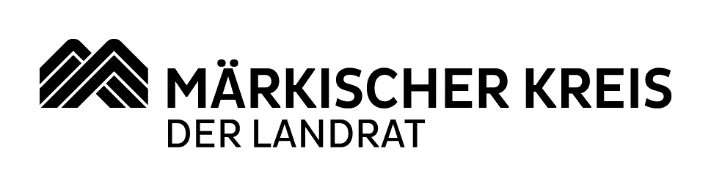 Antrag auf Planfeststellung gemäß § 68 Wasserhaushaltsgesetz (WHG) der Lhoist Germany Rheinkalk GmbH über die Vertiefung des Steinbruchs Asbeck (K10) auf 120 m üNN im Werk Hönnetal Hier: Bekanntmachung der öffentlichen AuslegungBekanntmachungPlanfeststellungsverfahrengemäß § 68 Wasserhaushaltsgesetzfür den Steinbruch „Asbeck“ im HönnetalDie Lhoist Germany Rheinkalk GmbH beabsichtigt im östlichen Bereich des Steinbruchs Asbeck 60 Meter tiefer als bislang Kalkgestein abzubauen und hat für das geplante Vorhaben die Durchführung des Planfeststellungsverfahren nach § 68 Wasserhaushaltsgesetz (WHG) i. V. m. §§ 72 ff Verwaltungsverfahrensgesetz (Verwaltungsverfahrensgesetz NRW – VwVfG NRW) beantragt. Im Rahmen dieses Planfeststellungsverfahrens findet ein Anhörungsverfahren nach § 73 VwVfG NRW statt.Daneben besteht zur Verwirklichung des Vorhabens die Verpflichtung zur Durchführung einer Umweltverträglichkeitsprüfung (UVP) nach dem Gesetz über die Umweltverträglichkeitsprüfung (UVPG). Die UVP ist unselbständiger Teil des Planfeststellungsverfahrens; §§ 4, 15 ff UVPG.Da eine mögliche Vertiefung unterhalb des Grundwasserspiegels erfolgen würde, entstünde nach der Umsetzung des Vorhabens ein Abbaugewässer. Folgende Einzelmaßnahmen sind seitens Lhoist Germany Rheinkalk GmbH Gegenstand der Beantragung:Vertiefung des Steinbruchs Asbeck (K10) bis zu einem Niveau von +120 mNN,Sammeln, Heben, Ableiten und Nutzen des zulaufenden Grundwassers im Bereich der geplanten Vertiefung,Leitungsverlegung zur Ableitung des zulaufenden Grundwassers,Anpassung der Wiederherrichtung um den Bereich der Vertiefung.Gemäß § 73 Abs. 3 VwVfG NRW i.V.m § 19 Abs. 1 und 2 UVPG liegt der Plan in der Zeit von Montag, 20.11.2023, bis Dienstag, 19.12.2023 (einschließlich)in der Unteren Wasserbehörde des Märkischen Kreises während der DienststundenMontag bis Freitag			von 08.30 Uhr bis 12.00 Uhr
Donnerstag (zusätzlich)		von 13.30 Uhr bis 15:30 Uhrim Kreishaus Lüdenscheid, Zimmer 406, Heedfelder Str. 45, 58509 Lüdenscheid, zur allgemeinen Einsichtnahme aus. Im gleichen Zeitraum liegt der Plan auch im Rathaus der Stadt Balve, Widukindplatz 1, 58802 Balve, aus.
Die vollständigen Antragsunterlagen enthalten:Inhaltsverzeichnis2. 	Antrag gemäß § 16 BlmSchG2.1 	Antragsformulare2.2 	Einverständniserklärung des Betriebsrates2.3 	Stellungnahme des Immissionsschutzbeauftragten2.4 	Stellungnahme der Sicherheitsfachkraft3. 	Erläuterungsbericht4. 	Karten4.1 	Topographische Übersichtskarte 	Maßstab 1: 25.0004.2 	Zustandsplan 				Maßstab 1: 5.0004.3 	Abbauplanung (Zwischenstand) 	Maßstab 1: 2.5004.4 	Schnitte Abbau (Zwischenstand) 	Maßstab 1: 5.0004.5 	Wiederherrichtungsplanung 		Maßstab 1: 5.0005. 	Eigentumsnachweis5.1 	Katasterlageplan			Maßstab 1: 5.0005.2 	Kataster- und Eigentümerverzeichnis 	Liste/Tabelle6. 	Fachgutachten Immissionsprognose ErschütterungenDipl.-Ing. Josef Heilmann, Spreng- und Erschütterungssachverständigenbüro,Dortmund7. 	Fachgutachten Immissionsprognose LärmABK Institut für Immissionsschutz GmbH, Kamp-Lintfort8. 	Fachgutachten Immissionsprognose LuftqualitätANECO- Institut für Umweltschutz GmbH, Mönchengladbach9. 	Fachgutachten zur HydrogeologieDr. Köhler & Dr. Pommerening GmbH, Harsum10. 	Antrag auf wasserrechtliche Erlaubnis gem. §§ 8, 9 und 10 WHGzur Einleitung von Überstandswasser in den Asbecker BachProjektwerk Ingenieurgesellschaft mbH, Netphen11.	UmweltverträglichkeitsprüfungLandschaftsArchitekturbüro Georg von Luckwald, Hameln12. 	Landschaftspflegerischer BegleitplanLandschaftsArchitekturbüro Georg von Luckwald, Hameln13. 	Artenschutzrechtlicher FachbeitragLandschaftsArchitekturbüro Georg von Luckwald, Hameln14. 	FFH-VorstudieLandschaftsArchitekturbüro Georg von Luckwald, Hameln15. 	KlimaexpertiseGEO-NET Umweltconsulting GmbH, Hannover16. 	Messung von SprengschwadenANECO, Institut für Umweltschutz GmbH & Co., MönchengladbachJeder, dessen Belange durch das Vorhaben berührt werden, kann bis spätestens einen Monat nach Ablauf der Auslegungsfrist, das ist bis zum 19.01.2024, bei der 
Stadt BalveDer BürgermeisterWidukindplatz 158802 Balveoder beimLandrat des Märkischen KreisesUntere WasserbehördeSachgebiet 444 WasserbauHeedfelder Str. 4558509 LüdenscheidEinwendungen gegen den Plan schriftlich oder zur Niederschrift erheben (§ 21 Abs. 2 UVPG). Die Einwendung muss den geltend gemachten Belang und das Maß seiner Beeinträchtigung erkennen lassen. Gleiches gilt für die Vereinigungen im Sinne von § 73 Absatz 4 Satz 5 VwVfG.Ansprechpartner im Verfahren:Herr Siegu.sieg@maerkischer-kreis.de02351 9666419Herr Hassd.hass@maerkischer-kreis.de02351 9666412Mit Ablauf der Einwendungsfrist sind alle Einwendungen ausgeschlossen, die nicht auf besonderen privatrechtlichen Titeln beruhen oder die das Verfahren verzögern. Im Falle eines gerichtlichen Verfahrens gilt auch dessen Verlängerung als Verzögerung in diesem Sinne (s. § 73 Abs. 4 Satz 3 und 4 VwVfG NW).Bei Einwendungen, die von mehr als 50 Personen auf Unterschriftenlisten unterzeichnet oder in Form vervielfältigter gleichlautender Texte eingereicht werden (gleichförmige Eingaben), ist auf jeder mit einer Unterschrift versehenen Seite ein Unterzeichner mit Namen und Anschrift als Vertreter der übrigen Unterzeichner zu bezeichnen. Andernfalls können diese Einwendungen unberücksichtigt bleiben.Rechtzeitig erhobene Einwendungen werden in einem Termin erörtert, der noch ortsüblich bekanntgemacht wird. Diejenigen, die fristgerecht Einwendungen erhoben haben, bzw. bei gleichförmigen Einwendungen der Vertreter, werden von dem Termin gesondert benachrichtigt. Sind mehr als 50 Benachrichtigungen vorzunehmen, so können Sie durch öffentliche Bekanntmachung ersetzt werden.Die Vertretung in dem Erörterungstermin durch einen Bevollmächtigten ist möglich. Die Bevollmächtigung ist durch eine schriftliche Vollmacht nachzuweisen, die zu den Akten der Anhörungsbehörde zu geben ist. Bei Ausbleiben eines Beteiligten in dem Erörterungstermin kann auch ohne ihn verhandelt werden. Das Anhörungsverfahren ist mit Abschluss des Erörterungstermins beendet. Der Erörterungstermin ist öffentlich.Durch Einsichtnahme in die Planunterlagen, Erhebung von Einwendungen, Teilnahme am Erörterungstermin oder Vertreterbestellung entstehende Kosten werden nicht erstattet.Entschädigungsansprüche, soweit über sie nicht in der Planfeststellung dem Grunde nach zu entscheiden ist, werden nicht in dem Erörterungstermin, sondern in einem gesonderten Entschädigungsverfahren behandelt. Über die Einwendungen wird nach Abschluss des Anhörungsverfahrens durch die Planfeststellungsbehörde entschieden. Die Zustellung der Entscheidung (Planfeststellungsbeschluss) an die 
Einwenderinnen und Einwender kann durch öffentliche Bekanntmachung, ersetzt werden, wenn mehr als 50 Zustellungen vorzunehmen sind.Die nach Bundes- oder Landesrecht anerkannten Naturschutzvereine oder sonstige Vereinigungen, soweit diese sich für den Umweltschutz einsetzen und nach in anderen gesetzlichen Vorschriften zur Einlegung von Rechtsbehelfen in Umweltangelegenheiten vorgesehenen Verfahren anerkannt sind (Vereinigungen), werden hiermit entsprechend von der Auslegung des Plans benachrichtigt. Gleichzeitig wird ihnen Gelegenheit zur Stellungnahme innerhalb der oben genannten Einwendungsfrist gegeben.In Bezug auf die UVP-Pflicht für das beantragte Vorhaben wird im Weiteren aufFolgendes hingewiesen:Der Inhalt dieser Bekanntmachung und der nach § 19 Abs. 2 UVPG auszulegenden Unterlagen ist zusätzlich über das zentrale Internetportal (§20 UVPG) unter dem Link https://www.uvp-verbund.de/startseite zugänglich. Maßgeblich ist der Inhalt der zur Einsicht ausgelegten Unterlagen (§ 20 Abs. 2 UVPG).Die Anhörung zu den ausgelegten Planunterlagen ist auch die Einbeziehung der Öffentlichkeit zu den Umweltauswirkungen des Vorhabens gem. § 18 UVPG.Lüdenscheid, 30.10.2023
Märkischer Kreis 
Der Landrat
Untere Wasserbehörde

Im Auftrag
SiegVerwaltungsfachwirt